Al Dirigente ScolasticoDell’IC Selvazzano 2La sottoscritta  ________________________________________________________________________,  cognome e nome   Docente		   Infanzia		          Primaria		                 Secondaria I grado   DSGA		 Assistente Amministrativo	        Collaboratore scolasticoin servizio  con   contratto  a   tempo  __________________________________________________________                                                                                                            indeterminato/determinato   presso il Plesso _____________________________________________________________________, C H I E D E di poter fruire, ai sensi dell’art. 39 del D. L. vo 26/03/2001, n° 151, dei permessi per allattamento (fino al compimento del primo anno di vita del bambino), da concordare, per  il figlio/a __________________________, nato/a a____________________ il ___________________a partire dal _______________________  per n° ore settimanali _________________________________       A tal fine, la sottoscritta allega:autocertificazione di nascita del figlio/adichiarazione, resa ai sensi dell’art. 47 del DPR 28/12/2000, n° 445, che il coniuge è/non è lavoratore dipendente e che non è in congedo nello stesso periodo e per il medesimo motivo.Data____________						Firma____________________________*******************************************************************************Visto si autorizza      non si autorizza     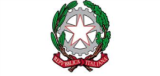 ISTITUTO COMPRENSIVO SELVAZZANO 2PERMESSI ALLATTAMENTODOCENTIATAIL DIRIGENTE SCOLASTICO                                                                                                                     Avv. Giuseppe Sozzo